§16608.  Uniformity and cooperation with other agencies1.  Objective of uniformity and cooperation.  The administrator may, in the administrator's discretion, cooperate, coordinate, consult and, subject to section 16607, share records and information with the securities regulator of another state, Canada, a Canadian province or territory, a foreign jurisdiction, the Securities and Exchange Commission, the United States Department of Justice, the Commodity Futures Trading Commission, the Federal Trade Commission, the Securities Investor Protection Corporation, a self-regulatory organization, a national or international organization of securities regulators, a federal or state banking or insurance regulator or a governmental regulatory or law enforcement agency to, among other objectives, effectuate greater uniformity in securities matters among the Federal Government, self-regulatory organizations, states and foreign governments.[PL 2005, c. 65, Pt. A, §2 (NEW).]2.  Policies to consider.  In cooperating, coordinating, consulting and sharing records and information under this section and in acting by rule, order or waiver under this chapter, the administrator may, in the administrator's discretion, take into consideration in carrying out the public interest the following general policies:A.  Maximizing effectiveness of regulation for the protection of investors;  [PL 2005, c. 65, Pt. A, §2 (NEW).]B.  Maximizing uniformity in federal and state regulatory standards; and  [PL 2005, c. 65, Pt. A, §2 (NEW).]C.  Minimizing burdens on the business of capital formation without adversely affecting essentials of investor protection.  [PL 2005, c. 65, Pt. A, §2 (NEW).][PL 2005, c. 65, Pt. A, §2 (NEW).]3.  Subjects for cooperation.  The cooperation, coordination, consultation and sharing of records and information authorized by this section includes:A.  Establishing or employing one or more designees as a central depository for licensing, registration and notice filings under this chapter and for records required or allowed to be maintained under this chapter;  [PL 2005, c. 65, Pt. A, §2 (NEW).]B.  Developing and maintaining uniform forms;  [PL 2005, c. 65, Pt. A, §2 (NEW).]C.  Conducting a joint examination or investigation;  [PL 2005, c. 65, Pt. A, §2 (NEW).]D.  Holding a joint administrative hearing;  [PL 2005, c. 65, Pt. A, §2 (NEW).]E.  Instituting and prosecuting a joint civil or administrative proceeding;  [PL 2005, c. 65, Pt. A, §2 (NEW).]F.  Sharing and exchanging personnel;  [PL 2005, c. 65, Pt. A, §2 (NEW).]G.  Coordinating registrations under section 16301 and licensing under sections 16401 to 16404 and exemptions under section 16203;  [PL 2005, c. 65, Pt. A, §2 (NEW).]H.  Sharing and exchanging records, subject to section 16607;  [PL 2005, c. 65, Pt. A, §2 (NEW).]I.  Formulating rules, statements of policy, guidelines, forms and interpretative opinions and releases;  [PL 2005, c. 65, Pt. A, §2 (NEW).]J.  Formulating common systems and procedures;  [PL 2005, c. 65, Pt. A, §2 (NEW).]K.  Notifying the public of proposed rules, forms, statements of policy and guidelines;  [PL 2005, c. 65, Pt. A, §2 (NEW).]L.  Attending conferences and other meetings among securities regulators, which may include representatives of governmental and private sector organizations involved in capital formation, considered necessary or appropriate to promote or achieve uniformity; and  [PL 2005, c. 65, Pt. A, §2 (NEW).]M.  Developing and maintaining a uniform exemption from registration for small issuers and taking other steps to reduce the burden of raising investment capital by small businesses.  [PL 2005, c. 65, Pt. A, §2 (NEW).][PL 2005, c. 65, Pt. A, §2 (NEW).]SECTION HISTORYPL 2005, c. 65, §A2 (NEW). The State of Maine claims a copyright in its codified statutes. If you intend to republish this material, we require that you include the following disclaimer in your publication:All copyrights and other rights to statutory text are reserved by the State of Maine. The text included in this publication reflects changes made through the First Regular and Frist Special Session of the 131st Maine Legislature and is current through November 1, 2023
                    . The text is subject to change without notice. It is a version that has not been officially certified by the Secretary of State. Refer to the Maine Revised Statutes Annotated and supplements for certified text.
                The Office of the Revisor of Statutes also requests that you send us one copy of any statutory publication you may produce. Our goal is not to restrict publishing activity, but to keep track of who is publishing what, to identify any needless duplication and to preserve the State's copyright rights.PLEASE NOTE: The Revisor's Office cannot perform research for or provide legal advice or interpretation of Maine law to the public. If you need legal assistance, please contact a qualified attorney.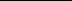 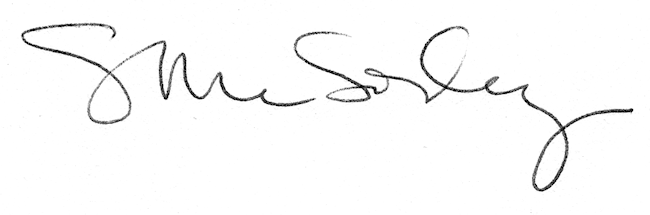 